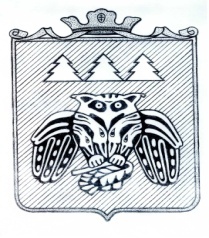 ПОСТАНОВЛЕНИЕАдминистрации  сельского поселения «Слудка»_________________________________________________________ Придаш сиктса овмодчоминса   администрациялöн                                                                   шуöмОб утверждении плана мероприятий на 2021 год по охранежизни людей на водных объектах на территории сельского поселения «Слудка»           На основании п.26 ст.14 с Федеральными законами от 6.10.2003 года № 131-ФЗ «Об общих принципах организации местного самоуправления в Российской Федерации, п.21 ст. 7 Устава сельского поселения «Слудка» и в целях предотвращения несчастных случаев на воде и соблюдения техники безопасности на водных объектах администрация сельского поселения «Слудка»ПОСТАНОВЛЯЕТ:Утвердить  план мероприятий  на 2021 год по охране жизни людей на водных объектах согласно приложению.Рекомендовать руководителю МОУ «Слудская ООШ» провести беседы с детьми, инструктажи по технике безопасности на водных объектах.Комиссии по безопасности жизнедеятельности населения провести беседы и инструктажи с населением о мерах безопасности на водных объектах.Настоящее постановление подлежит обнародованию.Контроль за исполнением данного постановления оставляю за собой.Глава сельского поселения  «Слудка»                           Н.Ю.Косолапова   от   11 января 2021 года                                                       №  1 / 4